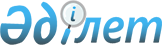 О создании рабочей группы по выработке предложений к изданию 
экономического журнала-справочника Казахстана
					
			Утративший силу
			
			
		
					Распоряжение Премьер-Министра Республики Казахстан от 3 ноября 2004 года N 325-р. Утратило силу распоряжением Премьер-Министра Республики Казахстан от 23 мая 2007 г. N 135-р

       Сноска. Распоряжение Премьер-Министра РК от 3 ноября 2004 года N 325-р утратило силу распоряжением Премьер-Министра РК от 23 мая 2007 г. N  135-р .              В целях проведения работы по выработке предложений и представлению материалов к изданию экономического журнала-справочника Казахстана: 

      1. Создать рабочую группу в следующем составе: Айтекенов Кайрат Медыбаевич     - вице-министр экономики и бюджетного 

                                  планирования Республики Казахстан, 

                                  руководитель Камбарова Халида Мурдуновна     - директор Департамента анализа и  

                                  публикации статистической информации 

                                  Агентства Республики Казахстан по  

                                  статистике, заместитель руководителя Евтушенко Валентина Васильевна  - начальник отдела обеспечения информацией 

                                  органов в городе Астане Департамента  

                                  анализа и публикации статистической  

                                  информации Агентства Республики  

                                  Казахстан по статистике, секретарь Дауранов Шамиль Абдулович       - директор Департамента экономической  

                                  политики и индикативного планирования 

                                  Министерства экономики и бюджетного  

                                  планирования Республики Казахстан Баекина Айкерим Ботиевна        - заместитель начальника управления  

                                  анализа и межотраслевой координации  

                                  Департамента организационной работы;  

                                  сводного анализа и контроля Министерства 

                                  энергетики и минеральных ресурсов  

                                  Республики Казахстан Абдильдина Зауре Аманбаевна     - начальник отдела международных  

                                  экономических и финансовых организаций  

                                  управления экономического сотрудничества 

                                  Департамента экономического и  

                                  гуманитарного сотрудничества  

                                  Министерства иностранных дел  

                                  Республики Казахстан Абдильдина Салтанат Галихановна - начальник отдела сводного анализа  

                                  управления координации подведомственных 

                                  организации и развития информационных  

                                  систем Департамента сводного анализа и  

                                  развития информационных систем  

                                  Министерства индустрии и торговли 

                                  Республики Казахстан Абишева Руза Амангельдиевна     - главный специалист отдела межстранового 

                                  финансового сотрудничества управления 

                                  конвенций и межстранового финансового 

                                  сотрудничества Департамента  

                                  международных финансовых отношений  

                                  Министерства финансов  

                                  Республики Казахстан Раев Нурбек Турарбекович        - заместитель председателя правления 

                                  акционерного общества "Центр  

                                  маркетингово-аналитических исследований"  

                                  (по согласованию) Агамбаева Саида Батырхановна    - главный специалист-аналитик отдела  

                                  монетарного и бюджетного анализа  

                                  Департамента исследований и статистики  

                                  Национального Банка  

                                  Республики Казахстан (по согласованию) Курманов Олжас Каирбекович      - аналитик Центра социально-экономического 

                                  анализа республиканского  

                                  государственного предприятия "Институт  

                                  экономических исследований" Министерства 

                                  экономики и бюджетного планирования  

                                  Республики Казахстан. 

      2. Рабочей группе в срок до 10 ноября 2004 года представить на рассмотрение Правительства Республики Казахстан предложения по изданию экономического журнала- справочника Казахстана. 

      3. Контроль за реализацией настоящего распоряжения возложить на Заместителя Премьер-Министра Республики Казахстан Мынбаева Сауата Мухаметбаевича.        Премьер-Министр 
					© 2012. РГП на ПХВ «Институт законодательства и правовой информации Республики Казахстан» Министерства юстиции Республики Казахстан
				